ПРОТОКОЛ № 06/20-2024Заседания СоветаАссоциации СРО ЯО «ГЛАВВЕРХНЕВОЛЖСКСТРОЙ»20 июня   2024  годаМесто проведения: г. Ярославль, ул. Курчатова, д. 3Присутствовали: Председатель заседания - Председатель Совета  В.Г. Матросов Грабарев А.С., Абдрахимов Р.И., Соловьев А.В., Советов В.А.Генеральный директор - Волчихин В.В.Открытие заседания.Слушали В.Г. Матросова, который сообщил, что из 5 (пяти) членов Совета в заседанииучаствуют 5 (пять) членов Совета, что составляет 100% от общего числа членовСовета. Заседание Совета считается правомочным. Заседание объявляется открытым.Повестка дня:Утверждение ПОЛОЖЕНИЯ о страховании  «Требования к страхованию членами  Ассоциации СРО ЯО «ГВВС».   По первому вопросу:Слушали: 	Волчихина В.В., который доложил об изменениях, внесенных  в Градостроительный  кодекс ( увеличение  стоимости договора до 90 млн для первого уровня ответственности возмещения вреда) и  предложил внести данные изменения в ПОЛОЖЕНИЯ о страховании  «Требования к страхованию членами  Ассоциации СРО ЯО «ГВВС».    Голосовали: «за» - 100% голосов, «против» - нет, «воздержался» - нет.
Решили: утвердить ПОЛОЖЕНИЕ о страховании  «Требования к страхованию членами  Ассоциации СРО ЯО «ГВВС».   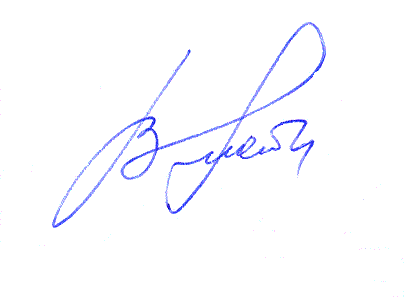 Председатель Совета Ассоциации СРО ЯО «ГВВС»   	_____________________     В.Г. Матросов  